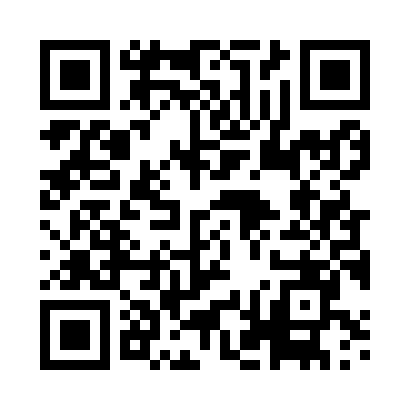 Prayer times for Plinos, PortugalSat 1 Jun 2024 - Sun 30 Jun 2024High Latitude Method: Angle Based RulePrayer Calculation Method: Muslim World LeagueAsar Calculation Method: HanafiPrayer times provided by https://www.salahtimes.comDateDayFajrSunriseDhuhrAsrMaghribIsha1Sat4:106:081:316:418:5510:452Sun4:096:071:316:418:5610:463Mon4:086:071:326:428:5710:474Tue4:086:061:326:428:5710:485Wed4:076:061:326:428:5810:496Thu4:066:061:326:438:5910:507Fri4:066:061:326:438:5910:518Sat4:056:061:336:449:0010:519Sun4:056:051:336:449:0010:5210Mon4:056:051:336:449:0110:5311Tue4:046:051:336:459:0110:5412Wed4:046:051:336:459:0210:5413Thu4:046:051:346:459:0210:5514Fri4:046:051:346:469:0310:5515Sat4:046:051:346:469:0310:5616Sun4:046:051:346:469:0310:5617Mon4:046:051:346:479:0410:5718Tue4:046:051:356:479:0410:5719Wed4:046:061:356:479:0410:5720Thu4:046:061:356:479:0410:5821Fri4:046:061:356:479:0510:5822Sat4:046:061:356:489:0510:5823Sun4:056:061:366:489:0510:5824Mon4:056:071:366:489:0510:5825Tue4:056:071:366:489:0510:5826Wed4:066:071:366:489:0510:5827Thu4:066:081:376:489:0510:5828Fri4:076:081:376:499:0510:5829Sat4:086:091:376:499:0510:5730Sun4:086:091:376:499:0510:57